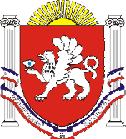 РЕСПУБЛИКА    КРЫМРАЗДОЛЬНЕНСКИЙ РАЙОНКОВЫЛЬНОВСКИЙ СЕЛЬСКИЙ СОВЕТ 73( внеочередное) заседание 1 созываРЕШЕНИЕ08.05.2019 года                                         	  с. Ковыльное                                      №  568О внесении изменений в решение Ковыльновского сельского совета от 29.12.2014 № 5 «О Положении о муниципальной службе в муниципальном образовании Ковыльновское сельское поселение Раздольненского района Республики Крым» (в редакции решения от 11.12.2017 № 410)В соответствии с Федеральным Законом от 02.03.2007 г. № 25-ФЗ «Об основах муниципальной службы в Российской Федерации», Законом Республики Крым от 10.09.2014г.  № 76-ЗРК «О муниципальной службе в Республике Крым», Федеральным Законом  от 30.10.2018 года  № 382-ФЗ «О внесении изменений в отдельные законодательные акты Российской Федерации», Уставом муниципального образования Ковыльновское сельское поселение Раздольненского района Республики Крым, а также иными нормативными правовыми актами, принимая во внимание  предложение прокуратуры Раздольненского района от 14.12.2018 № 13-1931в-2018, заключение прокуратуры Раздольненского района от 21.03.2019 № 23-2019 Ковыльновский сельский совет РЕШИЛ: 1.Внести следующие изменения в решение Ковыльновского сельского совета от 29.12.2014 № 5 «О Положении о муниципальной службе в муниципальном образовании Ковыльновское сельское поселение Раздольненского района Республики Крым» (в редакции решения от 11.12.2017 № 410):1.1. Часть 3 пункта 3.9. раздела 3  приложения к решению изложить в следующей редакции:« 3) заниматься предпринимательской деятельностью лично или через доверенных лиц, участвовать в управлении коммерческой организацией или в управлении некоммерческой организацией (за исключением участия в управлении политической партией; участия на безвозмездной основе в управлении органом профессионального союза, в том числе выборным органом первичной профсоюзной организации, созданной в органе местного самоуправления, аппарате избирательной комиссии муниципального образования; участия в съезде (конференции) или общем собрании иной общественной организации, жилищного, жилищно-строительного, гаражного кооперативов, садоводческого, огороднического, дачного потребительских кооперативов, товарищества собственников недвижимости; участия на безвозмездной основе в управлении указанными некоммерческими организациями (кроме политической партии и органа профессионального союза, в том числе выборного органа первичной профсоюзной организации, созданной в органе местного самоуправления, аппарате избирательной комиссии муниципального образования) в качестве единоличного исполнительного органа или вхождения в состав их коллегиальных органов управления с разрешения представителя нанимателя (работодателя), которое получено в порядке, установленном муниципальным правовым актом), кроме представления на безвозмездной основе интересов муниципального образования в органах управления и ревизионной комиссии организации, учредителем (акционером, участником) которой является муниципальное образование, в соответствии с муниципальными правовыми актами, определяющими порядок осуществления от имени муниципального образования полномочий учредителя организации или управления находящимися в муниципальной собственности акциями (долями участия в уставном капитале); иных случаев, предусмотренных федеральными законами;»1.2. Раздел 3 приложения к решению дополнить пунктами 3.13 и 3.14 следующего содержания:«3.13. Муниципальный служащий, являющийся руководителем, в целях исключения конфликта интересов в органе местного самоуправления, аппарате избирательной комиссии муниципального образования не может представлять интересы муниципальных служащих в выборном профсоюзном органе данного органа местного самоуправления, аппарата избирательной комиссии муниципального образования в период замещения им указанной должности.3.14. Муниципальному служащему разрешается участие на безвозмездной основе в управлении органом профессионального союза, в том числе выборным органом первичной профсоюзной организации, созданной в органе местного самоуправления, аппарате избирательной комиссии муниципального образования.».1.3. в приложении к решению в части 16    пункта 16.4 подпункта 16.4.3:1.3.1 абзац: 1 изложить в следующей  редакции:«1) доклада о результатах проверки, проведенной подразделением кадровой службы соответствующего муниципального  органа   по профилактике коррупционных и иных правонарушений;»;1.3.2. дополнить абзацем 5 следующего содержания:« 5) доклада специалиста  кадровой службы Администрации сельского поселения по профилактике коррупционных и иных правонарушений о совершении коррупционного правонарушения, в котором излагаются фактические обстоятельства его совершения, и письменного объяснения муниципального служащего только с его согласия и при условии признания им факта совершения коррупционного правонарушения (за исключением применения взыскания в виде увольнения в связи с утратой доверия).".2. Обнародовать настоящее решение на информационном стенде Ковыльновского  сельского совета, расположенном по адресу: с. Ковыльное,  ул. 30 лет Победы 5 и на официальном сайте Администрации Ковыльновского сельского поселения (http://kovilnovskoe-sp.ru/).3. Настоящее решение вступает в силу с момента его принятия.4. Контроль за исполнением данного решения возложить на комиссию  по законности, правопорядку, регламенту, мандатам, служебной этике, кадровой политике и местному самоуправлению.Председатель Ковыльновского сельского совета- глава АдминистрацииКовыльновского сельского поселения                                    Ю.Н. Михайленко